						    ALL ABOUT ME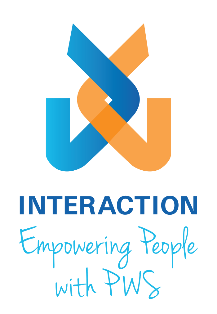 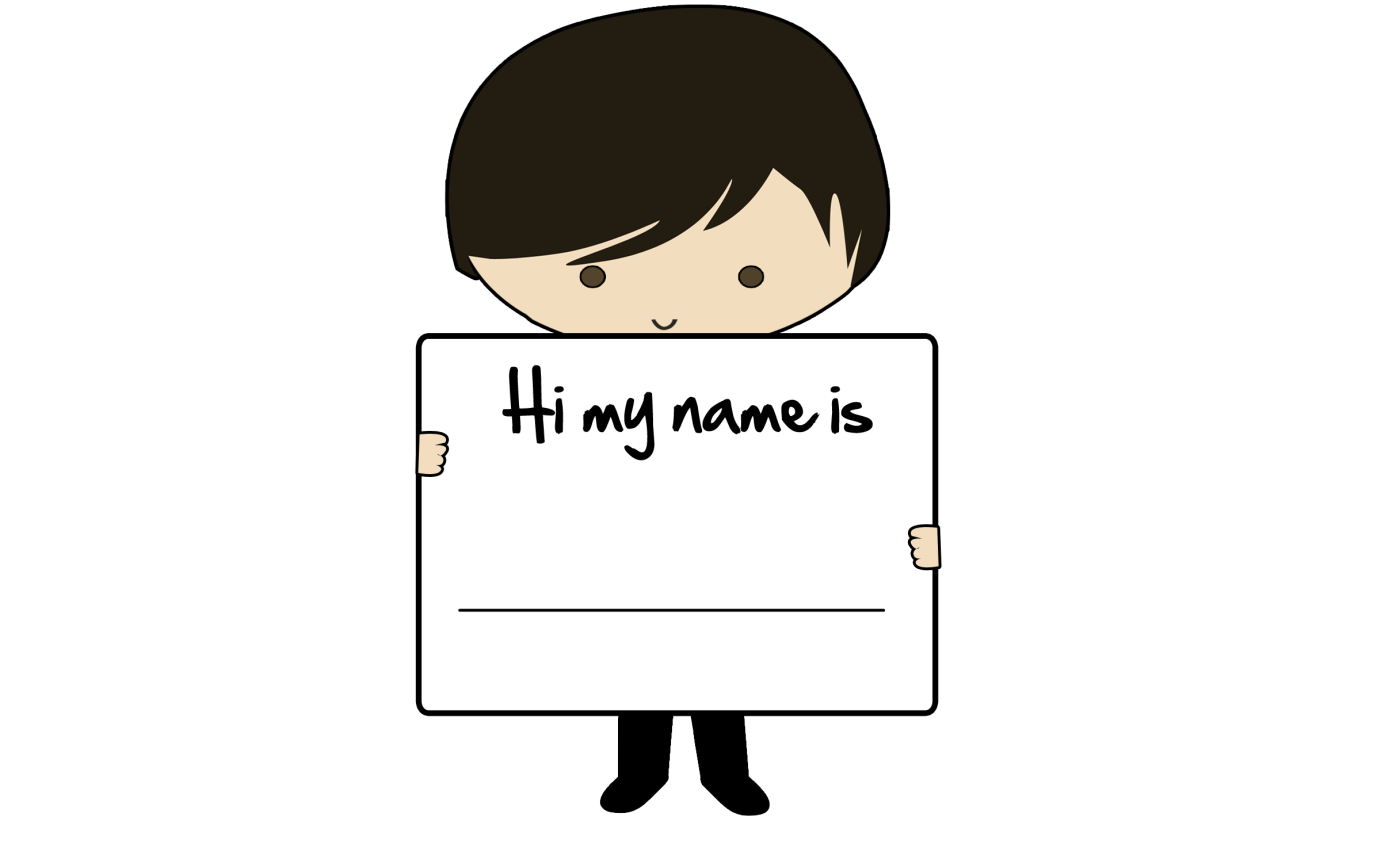 